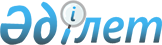 Еңбекшіқазақ ауданының 2023-2025 жылдарға арналған бюджеті туралыАлматы облысы Еңбекшіқазақ аудандық мәслихатының 2022 жылғы 26 желтоқсандағы № 30-147 шешімі.
      Ескерту. 01.01.2023 бастап қолданысқа енгiзiледi - осы шешімінің 6-тармағымен.
      Қазақстан Республикасының Бюджет кодексінің 9-бабының 2-тармағына, Қазақстан Республикасы Заңының 6-бабының 1-тармағының 1) тармақшасына сәйкес, Еңбекшіқазақ аудандық мәслихаты ШЕШТІ:
      1. 2023-2025 жылдарға арналған аудандық бюджет тиісінше осы шешімінің 1, 2 және 3-қосымшаларына сәйкес, оның ішінде 2023 жылға келесі көлемдерде бекітілсін:
      1) кірістер 22 838 088,3 мың теңге, оның ішінде:
      салықтық түсімдер 13 264 355 мың теңге;
      салықтық емес түсімдер 123 661 мың теңге;
      негізгі капиталды сатудан түсетін түсімдер 968 974 мың теңге;
      трансферттер 8 481 098,3 мың теңге;
      2) шығындар 26 760 318,3 мың теңге;
      3) таза бюджеттік кредиттеу 368 740 мың теңге, оның ішінде:
      бюджеттік кредиттер 472 925 мың теңге;
      бюджеттік кредиттерді өтеу 104 185 мың теңге;
      4) қаржы активтерімен операциялар бойынша сальдо 0 тенге, оның ішінде:
      қаржылық активтерді сатып алу 0 теңге;
      мемлекеттік қаржы активтерін сатудан түсетін түсімдер 0 теңге;
      5) бюджет тапшылығы (профициті) (-) 4 290 970 мың теңге;
      6) бюджет тапшылығын қаржыландыру (профицитін пайдалану) 4 290 970 мың теңге, оның ішінде:
      қарыздар түсімі 3 677 820 мың теңге;
      қарыздарды өтеу 77 617 мың теңге;
      бюджет қаражатының пайдаланылатын қалдықтары 690 767 мың теңге.
      Ескерту. 1-тармақ жаңа редакцияда – Алматы облысы Еңбекшіқазақ аудандық мәслихатының 13.11.2023 № 9-43 шешімімен (01.01.2023 бастап қолданысқа енгізіледі).


      2. 2023 жылға арналған аудандық бюджетке аудандық маңызы бар қаланың, ауылдық округтардың бюджеттерінен заңнаманы өзгертуге байланысты жоғары тұрған бюджеттің шығындарын өтеуге төменгі тұрған бюджеттен ағымдағы нысаналы трансферттер көлемдері 592 747 мың теңге сомасында көзделген, оның ішінде:
      3. 2023 жылға арналған аудандық бюджетте аудандық бюджеттен аудандық маңызы бар қала, ауылдық округтардың бюджеттеріне берілетін бюджеттік субвенциялар көлемдері 648 320 мың теңге сомасында көзделген, оның ішінде:
      4. 2023 жылға арналған аудандық бюджетте аудандық маңызы бар қала, ауылдық округтердің бюджеттеріне берілетін ағымдағы нысаналы трансферттер көзделгені ескерілісін, оның ішінде: 
      өңірлерді дамытудың 2025 жылға дейін бағдарламасы шеңберінде өңірлерді экономикалық дамытуға жәрдемдесу бойынша шараларды іске асыруға;
      Көрсетілген трансферттерді аудандық маңызы бар қала, ауылдық округтердің бюджеттеріне бөлу Еңбекшіқазақ ауданы әкімдігінің қаулысы негізінде айқындалады.
      5. Ауданның жергілікті атқарушы органының 2023 жылға арналған резерві 151 662 мың теңге сомасында бекітілсін.
      6. Осы шешім 2023 жылдың 1 қаңтарынан бастап қолданысқа енгізіледі.
      Ескерту. 1-қосымша жаңа редакцияда – Алматы облысы Еңбекшіқазақ аудандық мәслихатының 13.11.2023 № 9-43 шешімімен (01.01.2023 бастап қолданысқа енгізіледі). 2023 жылға арналған аудандық бюджет 2024 жылға арналған аудандық бюджет 2025 жылға арналған аудандық бюджет
					© 2012. Қазақстан Республикасы Әділет министрлігінің «Қазақстан Республикасының Заңнама және құқықтық ақпарат институты» ШЖҚ РМК
				
Бәйтерек ауылдық округінен
Есік қала округіне
Көктөбе ауылдық округінен
Рахат ауылдық округінен
Түрген ауылдық округінен
Шелек ауылдық округінен
71 246 мың теңге;
264 739 мың теңге;
31 744 мың теңге;
34 109 мың теңге;
60 442 мың теңге;
130 467 мың теңге.
Ават ауылдық округіне
Асы ауылдық округіне
Ақши ауылдық округіне
Бәйдібек би ауылдық округіне
Балтабай ауылдық округіне
Бөлек ауылдық округіне
Бартоғай ауылдық округіне
Жанашар ауылдық округіне
Қаратұрық ауылдық округіне
Қаракемер ауылдық округіне
Қаражота ауылдық округіне
Қырбалтабай ауылдық округіне
Қорам ауылдық округіне
Қазақстан ауылдық округіне
Малыбай ауылдық округіне 
Масақ ауылдық округіне
Сөгеті ауылдық округіне
Саймасай ауылдық округіне
Ташкенсаз ауылдық округіне
Тескенсу ауылдық округіне
16 627 мың теңге;
40 693 мың теңге;
30 146 мың теңге;
13 527 мың теңге;
7 461 мың теңге;
19 526 мың теңге;
36 753 мың теңге;
18 951 мың теңге;
53 503 мың теңге;
27 748 мың теңге;
45 309 мың теңге;
37 997 мың теңге;
44 275 мың теңге;
38 992 мың теңге;
43 822 мың теңге;
34 402 мың теңге;
43 343 мың теңге;
1 103 мың теңге;
36 797 мың теңге;
47 851 мың теңге.
      Еңбекшіқазақ аудандық мәслихатының хатшысы 

Б.Ахметов
Еңбекшіқазақ аудандық мәслихатының 2022 жылғы "26" желтоқсандағы № VII-30-147 шешіміне 1-қосымша
Санаты 
Санаты 
Санаты 
Санаты 
Сомасы,
мың теңге
Сыныбы
Сыныбы
Сыныбы
Сомасы,
мың теңге
Ішкі сыныбы
Ішкі сыныбы
Сомасы,
мың теңге
Атауы
Сомасы,
мың теңге
I. Кірістер
22 838 088,3
1
Салықтық түсімдер
13 264 355
01
Табыс салығы
5 726 385
1
Корпоративті табыс салығы
1 720 419
2
Жеке табыс салығы
4 005 966
03
Әлеуметтiк салық 
3 302 625
1
Әлеуметтiк салық 
3 302 625
04
Меншікке салынатын салықтар
3 300 228
1
Мүлікке салынатын салықтар
3 300 228
05
Тауарларға, жұмыстарға және қызметтерге салынатын ішкі салықтар
562 298
2
Акциздер
438 149
4
Кәсіпкерлік және кәсіби қызметті жүргізгені үшін алынатын алымдар
124 149
08
Заңдық маңызы бар әрекеттерді жасағаны және (немесе) оған уәкілеттігі бар мемлекеттік органдар немесе лауазымды адамдар құжаттар бергені үшін алынатын міндетті төлемдер
372 819
1
Мемлекеттік баж
372 819
2
Салықтық емес түсімдер
123 661
01
Мемлекеттік меншіктен түсетін кірістер
16 602
5
Мемлекет меншігіндегі мүлікті жалға беруден түсетін кірістер
16 484
7
Мемлекеттік бюджеттен берілген кредиттер бойынша сыйақылар
118
03
Мемлекеттік бюджеттен қаржыландырылатын мемлекеттік мекемелер ұйымдастыратын мемлекеттік сатып алуды өткізуден түсетін ақша түсімдері 
464
1
Мемлекеттік бюджеттен қаржыландырылатын мемлекеттік мекемелер ұйымдастыратын мемлекеттік сатып алуды өткізуден түсетін ақша түсімдері 
464
04
Мемлекеттік бюджеттен қаржыландырылатын, сондай-ақ Қазақстан Республикасы Ұлттық Банкінің бюджетінен (шығыстар сметасынан) ұсталатын және қаржыландырылатын мемлекеттік мекемелер салатын айыппұлдар, өсімпұлдар, санкциялар, өндіріп алулар
15 355
1
Мұнай секторы ұйымдарынан, Жәбірленушілерге өтемақы қорынан және білім беру инфрақұрылымын қолдау қорынан түсетін түсімдерді қоспағанда, мемлекеттік бюджеттен қаржыландырылатын, сондай-ақ Қазақстан Республикасы Ұлттық Банкінің бюджетінен (шығыстар сметасынан) ұсталатын және қаржыландырылатын мемлекеттік мекемелер салатын айыппұлдар, өсімпұлдар, санкциялар, өндіріп алулар
15 355
06
Басқа да салықтық емес түсімдер
91 240
1
Басқа да салықтық емес түсімдер
91 240
3
Негізгі капиталды сатудан түсетін түсімдер
968 974
01
Мемлекеттік мекемелерге бекітілген мемлекеттік мүлікті сату
61 524
1
Мемлекеттік мекемелерге бекітілген мемлекеттік мүлікті сату
61 524
03
Жерді және материалдық емес активтерді сату
907 450
1
Жерді сату
907 450
4
Трансферттердің түсімдері
8 481 098,3
01
Төмен тұрған мемлекеттік басқару органдарынан трансферттер
1 089 640
3
Аудандық маңызы бар қалалардың, ауылдардың, кенттердің, аулдық округтардың бюджеттерінен трансферттер
1 089 640
02
Мемлекеттік басқарудың жоғары тұрған органдарынан түсетін трансферттер
7 391 458,3
2
Облыстық бюджеттен түсетін трансферттер
7 391 458,3
Функционалдық топ
Функционалдық топ
Функционалдық топ
Функционалдық топ
Функционалдық топ
Сомасы,
мың теңге
Функционалдық кіші топ
Функционалдық кіші топ
Функционалдық кіші топ
Функционалдық кіші топ
Сомасы,
мың теңге
Бюджеттік бағдарламалардың әкімшісі
Бюджеттік бағдарламалардың әкімшісі
Бюджеттік бағдарламалардың әкімшісі
Сомасы,
мың теңге
Бағдарлама
Атауы
Сомасы,
мың теңге
II. Шығындар
26 760 318,3
01
Жалпы сипаттағы мемлекеттік қызметтер
1 351 223,3
1
Мемлекеттік басқарудың жалпы функцияларын орындайтын өкілді, атқарушы және басқа органдар
556 611
112
Аудан (облыстық маңызы бар қала) мәслихатының аппараты
45 961
001
Аудан (облыстық маңызы бар қала) мәслихатының қызметін қамтамасыз ету жөніндегі қызметтер
45 961
003
Мемлекеттік органның күрделі шығыстары
800
122
Аудан (облыстық маңызы бар қала) әкімінің аппараты
510 650
001
Аудан (облыстық маңызы бар қала) әкімінің қызметін қамтамасыз ету жөніндегі қызметтер
276 195
003
Мемлекеттік органның күрделі шығыстары
6 594
107
Жергілікті атқарушы органның шұғыл шығындарға арналған резервінің есебінен іс-шаралар өткізу
225
113
Төменгі тұрған бюджеттерге берілетін нысаналы ағымдағы трансферттер
227 636
2
Қаржылық қызмет
43 409
459
Ауданның (облыстық маңызы бар қаланың) экономика және қаржы бөлімі
43 409
003
Салық салу мақсатында мүлікті бағалауды жүргізу
8 657
010
Жекешелендіру, коммуналдық меншікті басқару, жекешелендіруден кейінгі қызмет және осыған байланысты дауларды реттеу
36
028
Коммуналдық меншікке мүлікті сатып алу
34 716
9
Жалпы сипаттағы өзге де мемлекеттiк қызметтер
751 203,3
454
Ауданның (облыстық маңызы бар қаланың) кәсіпкерлік және ауыл шаруашылығы бөлімі
10 825
001
Жергілікті деңгейде кәсіпкерлікті және ауыл шаруашылығын дамыту саласындағы мемлекеттік саясатты іске асыру жөніндегі қызметтер
10 825
459
Ауданның (облыстық маңызы бар қаланың) экономика және қаржы бөлімі
85 190
001
Ауданның (облыстық маңызы бар қаланың) экономикалық саясаттын қалыптастыру мен дамыту, мемлекеттік жоспарлау, бюджеттік атқару және коммуналдық меншігін басқару саласындағы мемлекеттік саясатты іске асыру жөніндегі қызметтер
84 890
015
Мемлекеттік органның күрделі шығыстары
300
492
Ауданның (облыстық маңызы бар қаланың) тұрғын үй-коммуналдық шаруашылығы, жолаушылар көлігі, автомобиль жолдары және тұрғын үй инспекциясы бөлімі
655 188,3
001
Жергілікті деңгейде тұрғын үй-коммуналдық шаруашылық, жолаушылар көлігі, автомобиль жолдары және тұрғын үй инспекциясы саласындағы мемлекеттік саясатты іске асыру жөніндегі қызметтер
43 583
067
Ведомстволық бағыныстағы мемлекеттік мекемелер және ұйымдардың күрделі шығыстары
8 603
107
Жергілікті атқарушы органның шұғыл шығындарға арналған резервінің есебінен іс-шаралар өткізу
97 624,3
113
Төменгі тұрған бюджеттерге берілетін нысаналы ағымдағы трансферттер
505 378
02
Қорғаныс
101 584
1
Әскери мұқтаждар
17 845
122
Аудан (облыстық маңызы бар қала) әкімінің аппараты
17 845
005
Жалпыға бірдей әскери міндетті атқару шеңберіндегі іс-шаралар
17 845
2
Төтенше жағдайлар жөніндегі жұмыстарды ұйымдастыру
83 739
007
Аудандық (қалалық) ауқымдағы дала өрттерінің, сондай-ақ мемлекеттік өртке қарсы қызмет органдары құрылмаған елді мекендерде өрттердің алдын алу және оларды сөндіру жөніндегі іс-шаралар
83 739
03
Қоғамдық тәртіп, қауіпсіздік, құқықтық, сот, қылмыстық-атқару қызметі
71 841
9
Қоғамдық тәртіп және қауіпсіздік саласындағы басқа да қызметтер
71 841
485
Ауданның (облыстық маңызы бар қаланың) жолаушылар көлігі және автомобиль жолдары бөлімі
39 169
021
Елдi мекендерде жол қозғалысы қауiпсiздiгін қамтамасыз ету
39 169
492
Ауданның (облыстық маңызы бар қаланың) тұрғын үй-коммуналдық шаруашылығы, жолаушылар көлігі, автомобиль жолдары және тұрғын үй инспекциясы бөлімі
32 672
021
Елді мекендерде жол қозғалысы қауіпсіздігін қамтамасыз ету
32 672
06
Әлеуметтік көмек және әлеуметтік қамсыздандыру
4 470 325
1
Әлеуметтік қамсыздандыру
1 685 936
451
Ауданның (облыстық маңызы бар қаланың) жұмыспен қамту және әлеуметтік бағдарламалар бөлімі
1 685 936
005
Мемлекеттік атаулы әлеуметтік көмек
1 685 936
2
Әлеуметтік көмек
2 611 659
451
Ауданның (облыстық маңызы бар қаланың) жұмыспен қамту және әлеуметтік бағдарламалар бөлімі
2 611 659
002
Жұмыспен қамту бағдарламасы
611 873
004
Ауылдық жерлерде тұратын денсаулық сақтау, білім беру, әлеуметтік қамтамасыз ету, мәдениет, спорт және ветеринар мамандарына отын сатып алуға Қазақстан Республикасының заңнамасына сәйкес әлеуметтік көмек көрсету
126 201
006
Тұрғын үйге көмек көрсету
31 945
007
Жергілікті өкілетті органдардың шешімі бойынша мұқтаж азаматтардың жекелеген топтарына әлеуметтік көмек
345 807
010
Үйден тәрбиеленіп оқытылатын мүгедектігі бар балаларды материалдық қамтамасыз ету
25 006
014
Мұқтаж азаматтарға үйде әлеуметтік көмек көрсету
178 247
017
Оңалтудың жеке бағдарламасына сәйкес мұқтаж мүгедектердi мiндеттi гигиеналық құралдармен қамтамасыз ету, қозғалуға қиындығы бар бірінші топтағы мүгедектерге жеке көмекшінің және есту бойынша мүгедектерге қолмен көрсететiн тіл маманының қызметтерін ұсыну 
1 224 620
023
Жұмыспен қамту орталықтарының қызметін қамтамасыз ету
67 960
9
Әлеуметтік көмек және әлеуметтік қамтамасыз ету салаларындағы өзге де қызметтер
172 730
451
Ауданның (облыстық маңызы бар қаланың) жұмыспен қамту және әлеуметтік бағдарламалар бөлімі
165 640
001
Жергілікті деңгейде халық үшін әлеуметтік бағдарламаларды жұмыспен қамтуды қамтамасыз етуді іске асыру саласындағы мемлекеттік саясатты іске асыру жөніндегі қызметтер
78 722
011
Жәрдемақыларды және басқа да әлеуметтік төлемдерді есептеу, төлеу мен жеткізу бойынша қызметтерге ақы төлеу
12 676
028
Күш көрсету немесе күш көрсету қаупі салдарынан қиын жағдайларға тап болған тәуекелдер тобындағы адамдарға қызметтер
62 282
050
Қазақстан Республикасында мүгедектердің құқықтарын қамтамасыз етуге және өмір сүру сапасын жақсарту
11 960
487
Ауданның (облыстық маңызы бар қаланың) тұрғын үй-коммуналдық шаруашылық және тұрғын үй инспекциясы бөлімі
6 590
094
Әлеуметтік көмек ретінде тұрғын үй сертификаттарын беру
6 500
097
Сенім білдірілген агенттің тұрғын үй сертификаттарын беру бойынша (бюджеттік кредит түріндегі әлеуметтік қолдау) қызметтеріне ақы төлеу
90
492
Ауданның (облыстық маңызы бар қаланың) тұрғын үй-коммуналдық шаруашылығы, жолаушылар көлігі, автомобиль жолдары және тұрғын үй инспекциясы бөлімі
500
094
Әлеуметтік көмек ретінде тұрғын үй сертификаттарын беру
500
07
Тұрғын үй-коммуналдық шаруашылық
9 808 254
1
Тұрғын үй шаруашылығы
5 059 695
463
Ауданның (облыстық маңызы бар қаланың) жер қатынастары бөлімі
54
016
Мемлекет мұқтажы үшін жер учаскелерін алу
54
472
Ауданның (облыстық маңызы бар қаланың) құрылыс, сәулет және қала құрылысы бөлімі
4 217 733
003
Коммуналдық тұрғын үй қорының тұрғын үйін жобалау және (немесе) салу, реконструкциялау
3 859 288
004
Инженерлік-коммуникациялық инфрақұрылымды жобалау, дамыту және (немесе) жайластыру
358 445
477
Ауданның (облыстық маңызы бар қаланың) ауыл шаруашылығы мен жер қатынастары бөлімі
24 546
016
Мемлекет мұқтажы үшін жер учаскелерін алу
24 546
487
Ауданның (облыстық маңызы бар қаланың) тұрғын үй-коммуналдық шаруашылық және тұрғын үй инспекциясы бөлімі
817 362
001
Тұрғын үй-коммуналдық шаруашылық және тұрғын үй қоры саласында жергілікті деңгейде мемлекеттік саясатты іске асыру бойынша қызметтер
33 114
003
Мемлекеттік органның күрделі шығыстары
1000
032
Ведомстволық бағыныстағы мемлекеттік мекемелер мен ұйымдардың күрделі шығыстары
200 799
113
Төменгі тұрған бюджеттерге берілетін нысаналы ағымдағы трансферттер
582 449
2
Коммуналдық шаруашылық
4 508 482
472
Ауданның (облыстық маңызы бар қаланың) құрылыс, сәулет және қала құрылысы бөлімі
663 624
005
Коммуналдық шаруашылығын дамыту
663 624
487
Ауданның (облыстық маңызы бар қаланың) тұрғын үй-коммуналдық шаруашылық және тұрғын үй инспекциясы бөлімі
1 678 595
016
Сумен жабдықтау және су бұру жүйесінің жұмыс істеуі
96 691
058
Ауылдық елді мекендердегі сумен жабдықтау және су бұру жүйелерін дамыту
1 581 904
492
Ауданның (облыстық маңызы бар қаланың) тұрғын үй-коммуналдық шаруашылығы, жолаушылар көлігі, автомобиль жолдары және тұрғын үй инспекциясы бөлімі
2 166 263
012
Сумен жабдықтау және су бұру жүйесінің жұмыс істеуі
12 345
058
Ауылдық елді мекендердегі сумен жабдықтау және су бұру жүйелерін дамыту
2 153 918
3
Елді-мекендерді көркейту
240 077
487
Ауданның (облыстық маңызы бар қаланың) тұрғын үй-коммуналдық шаруашылық және тұрғын үй инспекциясы бөлімі
151 557
025
Елдi мекендердегі көшелердi жарықтандыру
75 134
030
Елді мекендерді абаттандыру және көгалдандыру
76 423
492
Ауданның (облыстық маңызы бар қаланың) тұрғын үй-коммуналдық шаруашылығы, жолаушылар көлігі, автомобиль жолдары және тұрғын үй инспекциясы бөлімі
88 520
015
Елдi мекендердегі көшелердi жарықтандыру
58 750
018
Елді мекендерді абаттандыру және көгалдандыру
29 770
08
Мәдениет, спорт, туризм және ақпараттық кеңістік
870 072
1
Мәдениет саласындағы қызмет
533 620
457
Ауданның (облыстық маңызы бар қаланың) мәдениет, тілдерді дамыту, дене шынықтыру және спорт бөлімі
150 524
003
Мәдени-демалыс жұмысын қолдау
150 524
472
Ауданның (облыстық маңызы бар қаланың) құрылыс, сәулет және қала құрылысы бөлімі
7 898
011
Мәдениет объектілерін дамыту
7 898
819
Ауданның (облыстық маңызы бар қаланың) ішкі саясат, мәдениет, тілдерді дамыту және спорт бөлімі
375 198
009
Мәдени-демалыс жұмысын қолдау
375 198
2
Спорт
136 897
457
Ауданның (облыстық маңызы бар қаланың) мәдениет, тілдерді дамыту, дене шынықтыру және спорт бөлімі
46 353
008
Ұлттық және бұқаралық спорт түрлерін дамыту
40 779
009
Аудандық (облыстық маңызы бар қалалық) деңгейде спорттық жарыстар өткiзу
1 711
010
Әртүрлi спорт түрлерi бойынша аудан (облыстық маңызы бар қала) құрама командаларының мүшелерiн дайындау және олардың облыстық спорт жарыстарына қатысуы
3 863
819
Ауданның (облыстық маңызы бар қаланың) ішкі саясат, мәдениет, тілдерді дамыту және спорт бөлімі
90 544
006
Бұқаралық спортты және ұлттық спорт түрлерін дамыту
82 410
014
Аудандық (облыстық маңызы бар қалалық) деңгейде спорттық жарыстар өткiзу
3 081
015
Әртүрлi спорт түрлерi бойынша аудан (облыстық маңызы бар қала) құрама командаларының мүшелерiн дайындау және олардың облыстық спорт жарыстарына қатысуы
5 053
3
Ақпараттық кеңістік
145 534
456
Ауданның (облыстық маңызы бар қаланың) ішкі саясат бөлімі
11 101
002
Мемлекеттік ақпараттық саясат жүргізу жөніндегі қызметтер
11 101
457
Ауданның (облыстық маңызы бар қаланың) мәдениет, тілдерді дамыту, дене шынықтыру және спорт бөлімі
43 922
006
Аудандық (қалалық) кiтапханалардың жұмыс iстеуi
43 922
819
Ауданның (облыстық маңызы бар қаланың) ішкі саясат, мәдениет, тілдерді дамыту және спорт бөлімі
90 511
005
Мемлекеттік ақпараттық саясат жүргізу жөніндегі қызметтер
4 426
007
Мемлекеттiк тiлдi және Қазақстан халқының басқа да тiлдерін дамыту
84 906
008
Мемлекеттiк тiлдi және Қазақстан халқының басқа да тiлдерін дамыту
1 179
9
Мәдениет, спорт, туризм және ақпараттық кеңістікті ұйымдастыру жөніндегі өзге де қызметтер
54 021
456
Ауданның (облыстық маңызы бар қаланың) ішкі саясат бөлімі
12 459
001
Жергілікті деңгейде ақпарат, мемлекеттілікті нығайту және азаматтардың әлеуметтік сенімділігін қалыптастыру саласында мемлекеттік саясатты іске асыру жөніндегі қызметтер
12 459
457
Ауданның (облыстық маңызы бар қаланың) мәдениет, тілдерді дамыту, дене шынықтыру және спорт бөлімі
8 399
001
Жергілікті деңгейде мәдениет, тілдерді дамыту, дене шынықтыру және спорт саласында мемлекеттік саясатты іске асыру жөніндегі қызметтер
8 399
819
Ауданның (облыстық маңызы бар қаланың) ішкі саясат, мәдениет, тілдерді дамыту және спорт бөлімі
33 163
001
Ақпаратты, мемлекеттілікті нығайту және азаматтардың әлеуметтік сенімділігін қалыптастыру саласында жергілікті деңгейде мемлекеттік саясатты іске асыру жөніндегі қызметтер
33 163
9
Отын-энергетика кешенi және жер қойнауын пайдалану
218 744
1
Отын және энергетика
218 744
487
Ауданның (облыстық маңызы бар қаланың) тұрғын үй-коммуналдық шаруашылық және тұрғын үй инспекциясы бөлімі
73 023
009
Жылу-энергетикалық жүйені дамыту
73 023
492
Ауданның (облыстық маңызы бар қаланың) тұрғын үй-коммуналдық шаруашылығы, жолаушылар көлігі, автомобиль жолдары және тұрғын үй инспекциясы бөлімі
145 721
019
Жылу-энергетикалық жүйені дамыту
145 721
10
Ауыл, су, орман, балық шаруашылығы, ерекше қорғалатын табиғи аумақтар, қоршаған ортаны және жануарлар дүниесін қорғау, жер қатынастары
208 759
1
Ауыл шаруашылығы
56 066 
477
Ауданның (облыстық маңызы бар қаланың) ауыл шаруашылығы мен жер қатынастары бөлімі
56 066
001
Жергілікті деңгейде ауыл шаруашылығы саласындағы мемлекеттік саясатты іске асыру жөніндегі қызметтер
56 066
6
Жер қатынастары
44 424
463
Ауданның (облыстық маңызы бар қаланың) жер қатынастары бөлімі
44 424
001
Аудан (облыстық маңызы бар қала) аумағында жер қатынастарын реттеу саласындағы мемлекеттік саясатты іске асыру жөніндегі қызметтер
44 424
9
Ауыл, су, орман, балық шаруашылығы, қоршаған ортаны қорғау және жер қатынастары саласындағы басқа да қызметтер
108 269
459
Ауданның (облыстық маңызы бар қаланың) экономика және қаржы бөлімі
108 269
099
Мамандарға әлеуметтік қолдау көрсету жөніндегі шараларды іске асыру
108 269
11
Өнеркәсіп, сәулет, қала құрылысы және құрылыс қызметі
124 382
2
Сәулет, қала құрылысы және құрылыс қызметі
124 382
472
Ауданның (облыстық маңызы бар қаланың) құрылыс, сәулет және қала құрылысы бөлімі
124 382
001
Жергілікті деңгейде құрылыс саласындағы мемлекеттік саясатты іске асыру жөніндегі қызметтер
81 602
107
Жергілікті атқарушы органның шұғыл шығындарға арналған резервінің есебінен іс-шаралар өткізу
42 780
12
Көлік және коммуникация
1 217 211
1
Автомобиль көлігі
1 134 892
485
Ауданның (облыстық маңызы бар қаланың) жолаушылар көлігі және автомобиль жолдары бөлімі
548 512
022
Көлік инфрақұрылымын дамыту
23 841
023
Автомобиль жолдарының жұмыс істеуін қамтамасыз ету
88 720
045
Аудандық маңызы бар автомобиль жолдарын және елді-мекендердің көшелерін күрделі және орташа жөндеу
435 951
492
Ауданның (облыстық маңызы бар қаланың) тұрғын үй-коммуналдық шаруашылығы, жолаушылар көлігі, автомобиль жолдары және тұрғын үй инспекциясы бөлімі
586 380
023
Автомобиль жолдарының жұмыс істеуін қамтамасыз ету
467 858
045
Аудандық маңызы бар автомобиль жолдарын және елді-мекендердің көшелерін күрделі және орташа жөндеу
118 522
9
Көлiк және коммуникациялар саласындағы өзге де қызметтер
82 319
485
Ауданның (облыстық маңызы бар қаланың) жолаушылар көлігі және автомобиль жолдары бөлімі
82 319
001
Жергілікті деңгейде жолаушылар көлігі және автомобиль жолдары саласындағы мемлекеттік саясатты іске асыру жөніндегі қызметтер
11 751
037
Әлеуметтік маңызы бар қалалық (ауылдық), қала маңындағы және ауданішілік қатынастар бойынша жолаушылар тасымалдарын субсидиялау
30 568
113
Төменгі тұрған бюджеттерге берілетін нысаналы ағымдағы трансферттер
40 000
13
Басқалар
2 849 882
3
Кәсiпкерлiк қызметтi қолдау және бәсекелестікті қорғау
22 284
469
Ауданның (облыстық маңызы бар қаланың) кәсіпкерлік бөлімі
22 284
001
Жергілікті деңгейде кәсіпкерлік дамыту саласындағы мемлекеттік саясатты іске асыру жөніндегі қызметтер
22 284
9
Басқалар
2 827 598
459
Ауданның (облыстық маңызы бар қаланың) экономика және қаржы бөлімі
101 482
012
Ауданның (облыстық маңызы бар қаланың) жергілікті атқарушы органының резерві
101 482
485
Ауданның (облыстық маңызы бар қаланың) жолаушылар көлігі және автомобиль жолдары бөлімі
1 052 992
052
"Ауыл-Ел бесігі" жобасы шеңберінде ауылдық елді мекендердегі әлеуметтік және инженерлік инфрақұрылым бойынша іс-шараларды іске асыру
1 052 992
487
Ауданның (облыстық маңызы бар қаланың) тұрғын үй-коммуналдық шаруашылық және тұрғын үй инспекциясы бөлімі
652 628
077
"Ауыл-Ел бесігі" жобасы шеңберінде ауылдық елді мекендердегі әлеуметтік және инженерлік инфрақұрылым бойынша іс-шараларды іске асыру
166 666
079
"Ауыл-Ел бесігі" жобасы шеңберінде ауылдық елді мекендердегі әлеуметтік және инженерлік инфрақұрылымдарды дамыту
485 962
492
Ауданның (облыстық маңызы бар қаланың) тұрғын үй-коммуналдық шаруашылығы, жолаушылар көлігі, автомобиль жолдары және тұрғын үй инспекциясы бөлімі
1 020 496
077
"Ауыл-Ел бесігі" жобасы шеңберінде ауылдық елді мекендердегі әлеуметтік және инженерлік инфрақұрылымдарды дамыту
273 509
079
"Ауыл-Ел бесігі" жобасы шеңберінде ауылдық елді мекендердегі әлеуметтік және инженерлік инфрақұрылымдарды дамыту
746 987
14
Борышқа қызмет көрсету
425 425
1
Борышқа қызмет көрсету
425 425
459
Ауданның (облыстық маңызы бар қаланың) экономика және қаржы бөлімі
425 425
021
Жергілікті атқарушы органдардың облыстық бюджеттен қарыздар бойынша сыйақылар мен өзге де төлемдерді төлеу бойынша борышына қызмет көрсету
425 425
15
Трансферттер
5 016 047
1
Трансферттер
5 016 047
459
Ауданның (облыстық маңызы бар қаланың) экономика және қаржы бөлімі
5 016 047
006
Пайдаланылмаған (толық пайдаланылмаған) нысаналы трансферттерді қайтару
1 443
007
Бюджеттік алып коюлар
3 002 217
024
Заңнаманы өзгертуге байланысты жоғары тұрған бюджеттің шығындарын өтеуге төменгі тұрған бюджеттен ағымдағы нысаналы трансферттер
850 519
038
Субвенциялар
648 321
039
Заңнаманың өзгеруіне байланысты төмен тұрған бюджеттердің шығындарын өтеуге жоғары тұрған бюджеттен берілетін ағымдағы нысаналы трансферттер
123 000
054
Қазақстан Республикасының Ұлттық қорынан берілетін нысаналы трансферт есебінен республикалық бюджеттен бөлінген пайдаланылмаған (толық пайдаланылмаған) нысаналы трансферттердің сомаларын қайтару
390 547
16
Қарыздарды өтеу
26 569
1
Қарыздарды өтеу
26 569
459
Ауданның (облыстық маңызы бар қаланың) экономика және қаржы бөлімі
26 569
005
Жергілікті атқарушы органның жоғары тұрған бюджет алдындағы борышын өтеу
26 569
III. Таза бюджеттік кредиттеу
368 740
Бюджеттік кредиттер
472 925
06
Әлеуметтiк көмек және әлеуметтiк қамсыздандыру
2 000
9
Әлеуметтiк көмек және әлеуметтiк қамтамасыз ету салаларындағы өзге де қызметтер
2 000
492
Ауданның (облыстық маңызы бар қаланың) тұрғын үй-коммуналдық шаруашылығы, жолаушылар көлігі, автомобиль жолдары және тұрғын үй инспекциясы бөлімі
2 000
095
Әлеуметтік қолдау ретінде тұрғын үй сертификаттарын беру үшін бюджеттік кредиттер
2 000
10
Ауыл, су, орман, балық шаруашылығы, ерекше қорғалатын табиғи аумақтар, қоршаған ортаны және жануарлар дүниесін қорғау, жер қатынастары
470 925
9
Ауыл, су, орман, балық шаруашылығы қоршаған ортаны қорғау және жер қатынастары саласындағы басқа да қызметтер
470 925
459
Ауданның (облыстық маңызы бар қаланың) экономика және қаржы бөлімі
470 925
018
Мамандарды әлеуметтік қолдау шараларын іске асыру үшін бюджеттік кредиттер
470 925
16
Қарыздарды өтеу
77 617
1
Қарыздарды өтеу
77 617
459
Ауданның (облыстық маңызы бар қаланың) экономика және қаржы бөлімі
77 617
005
Жергілікті атқарушы органның жоғары тұрған бюджет алдындағы борышын өтеу
77 616
022
Жергілікті бюджеттен берілген пайдаланылмаған бюджеттік кредиттерді қайтару
1
Санаты
Санаты
Санаты
Санаты
Сомасы, мың теңге
Сыныбы
Сыныбы
Сыныбы
Сомасы, мың теңге
Ішкі сыныбы
Атауы
Сомасы, мың теңге
I. Кірістер
104 185
Бюджеттік кредиттерді өтеу
104 185
5
Бюджеттік кредиттерді өтеу
104 185
01
Бюджеттік кредиттерді өтеу
104 185
1
Мемлекеттік бюджеттен берілетін бюджеттік кредиттерді өтеу
104 185
Функционалдық топ
Функционалдық топ
Функционалдық топ
Функционалдық топ
Функционалдық топ
Сомасы, мың теңге
Функционалдық кіші топ
Функционалдық кіші топ
Функционалдық кіші топ
Функционалдық кіші топ
Сомасы, мың теңге
Бюджеттік бағдарламалардың әкімшісі
Бюджеттік бағдарламалардың әкімшісі
Бюджеттік бағдарламалардың әкімшісі
Сомасы, мың теңге
Бағдарлама
Атауы
IV. Қаржылық активтермен операциялар бойынша сальдо
0
Санаты
Санаты
Санаты
Санаты
Сомасы, мың теңге
Сыныбы
Сыныбы
Атауы
Сомасы, мың теңге
Ішкі сыныбы
Ішкі сыныбы
Сомасы, мың теңге
V. Бюджет тапшылығы (профициті)
-4 290 970
VI. Бюджет тапшылығын қаржыландыру (профицитін пайдалану)
4 290 970
7
Қарыздар түсімі
3 677 820
01
Мемлекеттік ішкі қарыздар
3 677 820
2
Қарыз алу келісімшарттары
3 677 820
8
Бюджет қаражатының пайдаланылатын қалдықтары
690 767
01
Бюджет қаражаты қалдықтары
690 767
1
Бюджет қаражатының бос қалдықтары
690 767
Функционалдық топ
Функционалдық топ
Функционалдық топ
Функционалдық топ
Функционалдық топ
Сомасы,
мың теңге
Функционалдық кіші топ
Функционалдық кіші топ
Функционалдық кіші топ
Функционалдық кіші топ
Сомасы,
мың теңге
Бюджеттік бағдарламалардың әкімшісі
Бюджеттік бағдарламалардың әкімшісі
Бюджеттік бағдарламалардың әкімшісі
Сомасы,
мың теңге
Бағдарлама
Атауы
16
Қарыздарды өтеу
77 617
1
Қарыздарды өтеу
77 617
459
Ауданның (облыстық маңызы бар қаланың) экономика және қаржы бөлімі
77 617
005
Жергілікті атқарушы органның жоғары тұрған бюджет алдындағы борышын өтеу
77 616
022
Жергілікті бюджеттен бөлінген пайдаланылмаған бюджеттік кредиттерді қайтару
1Еңбекшіқазақ аудандық мәслихатының 2022 жылғы "26" желтоқсандағы № VII-30-147 шешіміне 2-қосымша
Санаты 
Санаты 
Санаты 
Санаты 
Сомасы,
мың теңге
Сыныбы
Сыныбы
Сыныбы
Сомасы,
мың теңге
Ішкі сыныбы
Ішкі сыныбы
Сомасы,
мың теңге
Атауы
Сомасы,
мың теңге
 I. Кірістер
19 811 182
1
Салықтық түсімдер
16 410 216
01
Табыс салығы
7 647 333
1
Корпоративті табыс салығы
959 200
2
Жеке табыс салығы
6 688 133
03
Әлеуметтiк салық 
4 822 433
1
Әлеуметтiк салық 
4 822 433
04
Меншікке салынатын салықтар
3 354 200
1
Мүлікке салынатын салықтар
3 354 200
05
Тауарларға, жұмыстарға және қызметтерге салынатын ішкі салықтар
511 050
2
Акциздер
440 250
4
Кәсіпкерлік және кәсіби қызметті жүргізгені үшін алынатын алымдар
70 800
08
Заңдық маңызы бар әрекеттерді жасағаны және (немесе) оған уәкілеттігі бар мемлекеттік органдар немесе лауазымды адамдар құжаттар бергені үшін алынатын міндетті төлемдер
75 200
1
Мемлекеттік баж
75 200
2
Салықтық емес түсімдер
40 500
01
Мемлекеттік меншіктен түсетін кірістер
20 000
5
Мемлекет меншігіндегі мүлікті жалға беруден түсетін кірістер
20 000
03
Мемлекеттік бюджеттен қаржыландырылатын мемлекеттік мекемелер ұйымдастыратын мемлекеттік сатып алуды өткізуден түсетін ақша түсімдері 
1 500
1
Мемлекеттік бюджеттен қаржыландырылатын мемлекеттік мекемелер ұйымдастыратын мемлекеттік сатып алуды өткізуден түсетін ақша түсімдері 
1 500
04
Мемлекеттік бюджеттен қаржыландырылатын, сондай-ақ Қазақстан Республикасы Ұлттық Банкінің бюджетінен (шығыстар сметасынан) ұсталатын және қаржыландырылатын мемлекеттік мекемелер салатын айыппұлдар, өсімпұлдар, санкциялар, өндіріп алулар
6 000
1
Мұнай секторы ұйымдарынан түсетін түсімдерді қоспағанда, мемлекеттік бюджеттен қаржыландырылатын, сондай-ақ Қазақстан Республикасы Ұлттық Банкінің бюджетінен (шығыстар сметасынан) ұсталатын және қаржыландырылатын мемлекеттік мекемелер салатын айыппұлдар, өсімпұлдар, санкциялар, өндіріп алулар
6 000
06
Басқа да салықтық емес түсімдер
13 000
1
Басқа да салықтық емес түсімдер
13 000
3
Негізгі капиталды сатудан түсетін түсімдер
545 809
01
Мемлекеттік мекемелерге бекітілген мемлекеттік мүлікті сату
326 209
1
Мемлекеттік мекемелерге бекітілген мемлекеттік мүлікті сату
326 209
03
Жерді және материалдық емес активтерді сату
219 600
1
Жерді сату
219 600
4
Трансферттердің түсімдері
2 814 657
02
Мемлекеттік басқарудың жоғары тұрған органдарынан түсетін трансферттер
2 814 657
2
Облыстық бюджеттен түсетін трансферттер
2 814 657
Функционалдық топ
Функционалдық топ
Функционалдық топ
Функционалдық топ
Функционалдық топ
Сомасы,
мың теңге
Функционалдық кіші топ
Функционалдық кіші топ
Функционалдық кіші топ
Функционалдық кіші топ
Сомасы,
мың теңге
Бюджеттік бағдарламалардың әкімшісі
Бюджеттік бағдарламалардың әкімшісі
Бюджеттік бағдарламалардың әкімшісі
Сомасы,
мың теңге
Бағдарлама
Атауы
Сомасы,
мың теңге
II. Шығындар
28 19 811 084
01
Жалпы сипаттағы мемлекеттік қызметтер
681 443
1
Мемлекеттік басқарудың жалпы функцияларын орындайтын өкілді, атқарушы және басқа органдар
553 648
112
Аудан (облыстық маңызы бар қала) мәслихатының аппараты
45 760
001
Аудан (облыстық маңызы бар қала) мәслихатының қызметін қамтамасыз ету жөніндегі қызметтер
44 960
003
Мемлекеттік органның күрделі шығыстары
800
122
Аудан (облыстық маңызы бар қала) әкімінің аппараты
507 888
001
Аудан (облыстық маңызы бар қала) әкімінің қызметін қамтамасыз ету жөніндегі қызметтер
277 552
003
Мемлекеттік органның күрделі шығыстары
2 700
113
Төменгі тұрған бюджеттерге берілетін нысаналы ағымдағы трансферттер
227 636
2
Қаржылық қызмет
11 223
459
Ауданның (облыстық маңызы бар қаланың) экономика және қаржы бөлімі
11 223
003
Салық салу мақсатында мүлікті бағалауды жүргізу
8 443
010
Жекешелендіру, коммуналдық меншікті басқару, жекешелендіруден кейінгі қызмет және осыған байланысты дауларды реттеу
2 780
9
Жалпы сипаттағы өзге де мемлекеттiк қызметтер
116 572
459
Ауданның (облыстық маңызы бар қаланың) экономика және қаржы бөлімі
59 036
001
Ауданның (облыстық маңызы бар қаланың) экономикалық саясаттын қалыптастыру мен дамыту, мемлекеттік жоспарлау, бюджеттік атқару және коммуналдық меншігін басқару саласындағы мемлекеттік саясатты іске асыру жөніндегі қызметтер
57 536
015
Мемлекеттік органның күрделі шығыстары
1 500
492
Ауданның (облыстық маңызы бар қаланың) тұрғын үй-коммуналдық шаруашылығы, жолаушылар көлігі, автомобиль жолдары және тұрғын үй инспекциясы бөлімі
57 536
001
Жергілікті деңгейде тұрғын үй - коммуналдық шаруашылық саласындағы мемлекеттік саясатты іске асыру жөніндегі қызметтер
57 536
02
Қорғаныс
77 212
1
Әскери мұқтаждар
18 738
122
Аудан (облыстық маңызы бар қала) әкімінің аппараты
18 738
005
Жалпыға бірдей әскери міндетті атқару шеңберіндегі іс-шаралар
18 738
2
Төтенше жағдайлар жөніндегі жұмыстарды ұйымдастыру
58 474
007
Аудандық (қалалық) ауқымдағы дала өрттерінің, сондай-ақ мемлекеттік өртке қарсы қызмет органдары құрылмаған елді мекендерде өрттердің алдын алу және оларды сөндіру жөніндегі іс-шаралар
58 474
03
Қоғамдық тәртіп, қауіпсіздік, құқықтық, сот, қылмыстық-атқару қызметі
95 873
9
Қоғамдық тәртіп және қауіпсіздік саласындағы басқа да қызметтер
95 873
492
Ауданның (облыстық маңызы бар қаланың) тұрғын үй-коммуналдық шаруашылығы, жолаушылар көлігі, автомобиль жолдары және тұрғын үй инспекциясы бөлімі
95 873
021
Елді мекендерде жол қозғалысы қауіпсіздігін қамтамасыз ету
95 873
06
Әлеуметтік көмек және әлеуметтік қамсыздандыру
5 354 122
1
Әлеуметтік қамсыздандыру
1 917 293
451
Ауданның (облыстық маңызы бар қаланың) жұмыспен қамту және әлеуметтік бағдарламалар бөлімі
1 917 293
005
Мемлекеттік атаулы әлеуметтік көмек
1 917 293
2
Әлеуметтік көмек
3 253 732
451
Ауданның (облыстық маңызы бар қаланың) жұмыспен қамту және әлеуметтік бағдарламалар бөлімі
3 253 732
002
Жұмыспен қамту бағдарламасы
1 510 834
004
Ауылдық жерлерде тұратын денсаулық сақтау, білім беру, әлеуметтік қамтамасыз ету, мәдениет, спорт және ветеринар мамандарына отын сатып алуға Қазақстан Республикасының заңнамасына сәйкес әлеуметтік көмек көрсету
133 374
006
Тұрғын үйге көмек көрсету
55 278
007
Жергілікті өкілетті органдардың шешімі бойынша мұқтаж азаматтардың жекелеген топтарына әлеуметтік көмек
243 650
010
Үйден тәрбиеленіп оқытылатын мүгедек балаларды материалдық қамтамасыз ету
26 756
014
Мұқтаж азаматтарға үйде әлеуметтік көмек көрсету
190 724
017
Оңалтудың жеке бағдарламасына сәйкес мұқтаж мүгедектердi мiндеттi гигиеналық құралдармен қамтамасыз ету, қозғалуға қиындығы бар бірінші топтағы мүгедектерге жеке көмекшінің және есту бойынша мүгедектерге қолмен көрсететiн тіл маманының қызметтерін ұсыну 
966 474
023
Жұмыспен қамту орталықтарының қызметін қамтамасыз ету
126 642
9
Әлеуметтік көмек және әлеуметтік қамтамасыз ету салаларындағы өзге де қызметтер
183 097
451
Ауданның (облыстық маңызы бар қаланың) жұмыспен қамту және әлеуметтік бағдарламалар бөлімі
168 097
001
Жергілікті деңгейде халық үшін әлеуметтік бағдарламаларды жұмыспен қамтуды қамтамасыз етуді іске асыру саласындағы мемлекеттік саясатты іске асыру жөніндегі қызметтер
80 982
011
Жәрдемақыларды және басқа да әлеуметтік төлемдерді есептеу, төлеу мен жеткізу бойынша қызметтерге ақы төлеу
7 518
028
Күш көрсету немесе күш көрсету қаупі салдарынан қиын жағдайларға тап болған тәуекелдер тобындағы адамдарға қызметтер
66 800
050
Қазақстан Республикасында мүгедектердің құқықтарын қамтамасыз етуге және өмір сүру сапасын жақсарту
12 797
492
Ауданның (облыстық маңызы бар қаланың) тұрғын үй-коммуналдық шаруашылығы, жолаушылар көлігі, автомобиль жолдары және тұрғын үй инспекциясы бөлімі
15 000
094
Әлеуметтік көмек ретінде тұрғын үй сертификаттарын беру
15 000
07
Тұрғын үй-коммуналдық шаруашылық
2 548 263
2
Коммуналдық шаруашылық
2 069 048
472
Ауданның (облыстық маңызы бар қаланың) құрылыс, сәулет және қала құрылысы бөлімі
975 000
005
Коммуналдық шаруашылығын дамыту
975 000
492
Ауданның (облыстық маңызы бар қаланың) тұрғын үй-коммуналдық шаруашылығы, жолаушылар көлігі, автомобиль жолдары және тұрғын үй инспекциясы бөлімі
1 094 048
058
Ауылдық елді мекендердегі сумен жабдықтау және су бұру жүйелерін дамыту
1 094 048
492
Ауданның (облыстық маңызы бар қаланың) тұрғын үй-коммуналдық шаруашылығы, жолаушылар көлігі, автомобиль жолдары және тұрғын үй инспекциясы бөлімі
479 215
015
Елдi мекендердегі көшелердi жарықтандыру
180 273
016
 Елдi мекендердiң санитариясын қамтамасыз ету
87 726
018
 Елді мекендерді абаттандыру және көгалдандыру
211 216
08
Мәдениет, спорт, туризм және ақпараттық кеңістік
749 208
1
Мәдениет саласындағы қызмет
377 496
819
Ауданның (облыстық маңызы бар қаланың) ішкі саясат, мәдениет, тілдерді дамыту және спорт бөлімі
377 496
009
Мәдени-демалыс жұмысын қолдау
377 496
2
Спорт
165 655
819
Ауданның (облыстық маңызы бар қаланың) ішкі саясат, мәдениет, тілдерді дамыту және спорт бөлімі
165 655
006
Бұқаралық спортты және ұлттық спорт түрлерін дамыту
151 261
014
Аудандық (облыстық маңызы бар қалалық) деңгейде спорттық жарыстар өткiзу
5 032
015
Әртүрлi спорт түрлерi бойынша аудан (облыстық маңызы бар қала) құрама командаларының мүшелерiн дайындау және олардың облыстық спорт жарыстарына қатысуы
9 362
3
Ақпараттық кеңістік
148 019
819
Ауданның (облыстық маңызы бар қаланың) ішкі саясат, мәдениет, тілдерді дамыту және спорт бөлімі
148 019
005
Мемлекеттік ақпараттық саясат жүргізу жөніндегі қызметтер
16 303
007
Мемлекеттiк тiлдi және Қазақстан халқының басқа да тiлдерін дамыту
130 452
008
Мемлекеттiк тiлдi және Қазақстан халқының басқа да тiлдерін дамыту
1 264
9
Мәдениет, спорт, туризм және ақпараттық кеңістікті ұйымдастыру жөніндегі өзге де қызметтер
58 038
819
Ауданның (облыстық маңызы бар қаланың) ішкі саясат, мәдениет, тілдерді дамыту және спорт бөлімі
58 038
001
Ақпаратты, мемлекеттілікті нығайту және азаматтардың әлеуметтік сенімділігін қалыптастыру саласында жергілікті деңгейде мемлекеттік саясатты іске асыру жөніндегі қызметтер
58 038
9
Отын-энергетика кешенi және жер қойнауын пайдалану
650 000
1
Отын және энергетика
650 000
Ауданның (облыстық маңызы бар қаланың) тұрғын үй-коммуналдық шаруашылығы, жолаушылар көлігі, автомобиль жолдары және тұрғын үй инспекциясы бөлімі
650 000
Жылу-энергетикалық жүйені дамыту
650 000
10
Ауыл, су, орман, балық шаруашылығы, ерекше қорғалатын табиғи аумақтар, қоршаған ортаны және жануарлар дүниесін қорғау, жер қатынастары
150 642
1
Ауыл шаруашылығы
69 736
477
Ауданның (облыстық маңызы бар қаланың) ауыл шаруашылығы мен жер қатынастары бөлімі
69 736
001
Жергілікті деңгейде ауыл шаруашылығы саласындағы мемлекеттік саясатты іске асыру жөніндегі қызметтер
69 736
9
Ауыл, су, орман, балық шаруашылығы, қоршаған ортаны қорғау және жер қатынастары саласындағы басқа да қызметтер
80 906
459
Ауданның (облыстық маңызы бар қаланың) экономика және қаржы бөлімі
80 906
099
Мамандарға әлеуметтік қолдау көрсету жөніндегі шараларды іске асыру
80 906
11
Өнеркәсіп, сәулет, қала құрылысы және құрылыс қызметі
54 906
2
Сәулет, қала құрылысы және құрылыс қызметі
54 906
472
Ауданның (облыстық маңызы бар қаланың) құрылыс, сәулет және қала құрылысы бөлімі
54 906
001
Жергілікті деңгейде құрылыс саласындағы мемлекеттік саясатты іске асыру жөніндегі қызметтер
54 906
12
Көлік және коммуникация
1 176 799
1
Автомобиль көлігі
1 176 799
492
Ауданның (облыстық маңызы бар қаланың) тұрғын үй-коммуналдық шаруашылығы, жолаушылар көлігі, автомобиль жолдары және тұрғын үй инспекциясы бөлімі
1 176 799
023
Автомобиль жолдарының жұмыс істеуін қамтамасыз ету
360 000
045
Аудандық маңызы бар автомобиль жолдарын және елді-мекендердің көшелерін күрделі және орташа жөндеу
816 799
13
Басқалар
2 923 102
3
Кәсiпкерлiк қызметтi қолдау және бәсекелестікті қорғау
26 744
469
Ауданның (облыстық маңызы бар қаланың) кәсіпкерлік бөлімі
26 744
001
Жергілікті деңгейде кәсіпкерлік дамыту саласындағы мемлекеттік саясатты іске асыру жөніндегі қызметтер
26 744
9
Басқалар
2 896 358
459
Ауданның (облыстық маңызы бар қаланың) экономика және қаржы бөлімі
163 689
012
Ауданның (облыстық маңызы бар қаланың) жергілікті атқарушы органының резерві
163 689
492
Ауданның (облыстық маңызы бар қаланың) тұрғын үй-коммуналдық шаруашылығы, жолаушылар көлігі, автомобиль жолдары және тұрғын үй инспекциясы бөлімі
1 493 167
077
"Ауыл-Ел бесігі" жобасы шеңберінде ауылдық елді мекендердегі әлеуметтік және инженерлік инфрақұрылымдарды дамыту
1 493 167
14
Борышқа қызмет көрсету
393 099
1
Борышқа қызмет көрсету
393 099
459
Ауданның (облыстық маңызы бар қаланың) экономика және қаржы бөлімі
393 099
021
Жергілікті атқарушы органдардың облыстық бюджеттен қарыздар бойынша сыйақылар мен өзге де төлемдерді төлеу бойынша борышына қызмет көрсету
393 099
15
Трансферттер
4 956 415
1
Трансферттер
4 956 415
459
Ауданның (облыстық маңызы бар қаланың) экономика және қаржы бөлімі
4 956 415
007
Бюджеттік алып коюлар
4 956 415
III. Таза бюджеттік кредиттеу
246 834
Бюджеттік кредиттер
324 450
10
Ауыл, су, орман, балық шаруашылығы, ерекше қорғалатын табиғи аумақтар, қоршаған ортаны және жануарлар дүниесін қорғау, жер қатынастары
324 450
9
Ауыл, су, орман, балық шаруашылығы қоршаған ортаны қорғау және жер қатынастары саласындағы басқа да қызметтер
324 450
459
Ауданның (облыстық маңызы бар қаланың) экономика және қаржы бөлімі
324 450
018
Мамандарды әлеуметтік қолдау шараларын іске асыру үшін бюджеттік кредиттер
324 450
Санаты
Санаты
Санаты
Санаты
Сомасы, мың теңге
Сыныбы
Сыныбы
Сыныбы
Сомасы, мың теңге
Ішкі сыныбы
Атауы
Сомасы, мың теңге
I. Кірістер
77 714
Бюджеттік кредиттерді өтеу
77 714
5
Бюджеттік кредиттерді өтеу
77 714
01
Бюджеттік кредиттерді өтеу
77 714
1
Мемлекеттік бюджеттен берілетін бюджеттік кредиттерді өтеу
77 714
Функционалдық топ
Функционалдық топ
Функционалдық топ
Функционалдық топ
Функционалдық топ
Сомасы, мың теңге
Функционалдық кіші топ
Функционалдық кіші топ
Функционалдық кіші топ
Функционалдық кіші топ
Сомасы, мың теңге
Бюджеттік бағдарламалардың әкімшісі
Бюджеттік бағдарламалардың әкімшісі
Бюджеттік бағдарламалардың әкімшісі
Сомасы, мың теңге
Бағдарлама
Атауы
IV. Қаржылық активтермен операциялар бойынша сальдо
0
Санаты
Санаты
Санаты
Санаты
Сомасы, мың теңге
Сыныбы
Сыныбы
Атауы
Сомасы, мың теңге
Ішкі сыныбы
Ішкі сыныбы
Сомасы, мың теңге
V. Бюджет тапшылығы (профициті)
-246 736
VI. Бюджет тапшылығын қаржыландыру (профицитін пайдалану)
246 736
7
Қарыздар түсімі
324 450
1
Мемлекеттік ішкі қарыздар
324 450
2
Қарыз алу келісімшарттары
324 450
Функционалдық топ
Функционалдық топ
Функционалдық топ
Функционалдық топ
Функционалдық топ
Сомасы,
мың теңге
Функционалдық кіші топ
Функционалдық кіші топ
Функционалдық кіші топ
Функционалдық кіші топ
Сомасы,
мың теңге
Бюджеттік бағдарламалардың әкімшісі
Бюджеттік бағдарламалардың әкімшісі
Бюджеттік бағдарламалардың әкімшісі
Сомасы,
мың теңге
Бағдарлама
Атауы
16
Қарыздарды өтеу
77 714
1
Қарыздарды өтеу
77 714
459
Ауданның (облыстық маңызы бар қаланың) экономика және қаржы бөлімі
77 714
005
Жергілікті атқарушы органның жоғары тұрған бюджет алдындағы борышын өтеу
77 714Еңбекшіқазақ аудандық мәслихатының 2021 жылғы "26" желтоқсандағы № VII-30-147 шешіміне 3-қосымша
Санаты 
Санаты 
Санаты 
Санаты 
Сомасы,
мың теңге
Сыныбы
Сыныбы
Сыныбы
Сомасы,
мың теңге
Ішкі сыныбы
Ішкі сыныбы
Сомасы,
мың теңге
Атауы
Сомасы,
мың теңге
 I. Кірістер
20 226 286
1
Салықтық түсімдер
17 140 232
01
Табыс салығы
8 105 282
1
Корпоративті табыс салығы
1 068 400
2
Жеке табыс салығы
7 036 882
03
Әлеуметтiк салық 
5 034 650
1
Әлеуметтiк салық 
5 034 650
04
Меншікке салынатын салықтар
3 354 200
1
Мүлікке салынатын салықтар
3 354 200
05
Тауарларға, жұмыстарға және қызметтерге салынатын ішкі салықтар
570 600
2
Акциздер
495 100
4
Кәсіпкерлік және кәсіби қызметті жүргізгені үшін алынатын алымдар
75 500
08
Заңдық маңызы бар әрекеттерді жасағаны және (немесе) оған уәкілеттігі бар мемлекеттік органдар немесе лауазымды адамдар құжаттар бергені үшін алынатын міндетті төлемдер
75 500
1
Мемлекеттік баж
75 500
2
Салықтық емес түсімдер
43 600
01
Мемлекеттік меншіктен түсетін кірістер
21 000
5
Мемлекет меншігіндегі мүлікті жалға беруден түсетін кірістер
21 000
03
Мемлекеттік бюджеттен қаржыландырылатын мемлекеттік мекемелер ұйымдастыратын мемлекеттік сатып алуды өткізуден түсетін ақша түсімдері 
1 600
1
Мемлекеттік бюджеттен қаржыландырылатын мемлекеттік мекемелер ұйымдастыратын мемлекеттік сатып алуды өткізуден түсетін ақша түсімдері 
1 600
04
Мемлекеттік бюджеттен қаржыландырылатын, сондай-ақ Қазақстан Республикасы Ұлттық Банкінің бюджетінен (шығыстар сметасынан) ұсталатын және қаржыландырылатын мемлекеттік мекемелер салатын айыппұлдар, өсімпұлдар, санкциялар, өндіріп алулар
7 000
1
Мұнай секторы ұйымдарынан түсетін түсімдерді қоспағанда, мемлекеттік бюджеттен қаржыландырылатын, сондай-ақ Қазақстан Республикасы Ұлттық Банкінің бюджетінен (шығыстар сметасынан) ұсталатын және қаржыландырылатын мемлекеттік мекемелер салатын айыппұлдар, өсімпұлдар, санкциялар, өндіріп алулар
7 000
06
Басқа да салықтық емес түсімдер
14 000
1
Басқа да салықтық емес түсімдер
14 000
3
Негізгі капиталды сатудан түсетін түсімдер
227 500
01
Мемлекеттік мекемелерге бекітілген мемлекеттік мүлікті сату
5 500
1
Мемлекеттік мекемелерге бекітілген мемлекеттік мүлікті сату
5 500
03
Жерді және материалдық емес активтерді сату
222 000
1
Жерді сату
222 000
4
Трансферттердің түсімдері
2 814 954
02
Мемлекеттік басқарудың жоғары тұрған органдарынан түсетін трансферттер
2 814 954
2
Облыстық бюджеттен түсетін трансферттер
2 814 954
Функционалдық топ
Функционалдық топ
Функционалдық топ
Функционалдық топ
Функционалдық топ
Сомасы,
мың теңге
Функционалдық кіші топ
Функционалдық кіші топ
Функционалдық кіші топ
Функционалдық кіші топ
Сомасы,
мың теңге
Бюджеттік бағдарламалардың әкімшісі
Бюджеттік бағдарламалардың әкімшісі
Бюджеттік бағдарламалардың әкімшісі
Сомасы,
мың теңге
Бағдарлама
Атауы
Сомасы,
мың теңге
II. Шығындар
28 20 226 188
01
Жалпы сипаттағы мемлекеттік қызметтер
681 443
1
Мемлекеттік басқарудың жалпы функцияларын орындайтын өкілді, атқарушы және басқа органдар
553 648
112
Аудан (облыстық маңызы бар қала) мәслихатының аппараты
45 760
001
Аудан (облыстық маңызы бар қала) мәслихатының қызметін қамтамасыз ету жөніндегі қызметтер
44 960
003
Мемлекеттік органның күрделі шығыстары
800
122
Аудан (облыстық маңызы бар қала) әкімінің аппараты
507 888
001
Аудан (облыстық маңызы бар қала) әкімінің қызметін қамтамасыз ету жөніндегі қызметтер
277 552
003
Мемлекеттік органның күрделі шығыстары
2 700
113
Төменгі тұрған бюджеттерге берілетін нысаналы ағымдағы трансферттер
227 636
2
Қаржылық қызмет
11 223
459
Ауданның (облыстық маңызы бар қаланың) экономика және қаржы бөлімі
11 223
003
Салық салу мақсатында мүлікті бағалауды жүргізу
8 443
010
Жекешелендіру, коммуналдық меншікті басқару, жекешелендіруден кейінгі қызмет және осыған байланысты дауларды реттеу
2 780
9
Жалпы сипаттағы өзге де мемлекеттiк қызметтер
116 572
459
Ауданның (облыстық маңызы бар қаланың) экономика және қаржы бөлімі
59 036
001
Ауданның (облыстық маңызы бар қаланың) экономикалық саясаттын қалыптастыру мен дамыту, мемлекеттік жоспарлау, бюджеттік атқару және коммуналдық меншігін басқару саласындағы мемлекеттік саясатты іске асыру жөніндегі қызметтер
57 536
015
Мемлекеттік органның күрделі шығыстары
1 500
492
Ауданның (облыстық маңызы бар қаланың) тұрғын үй-коммуналдық шаруашылығы, жолаушылар көлігі, автомобиль жолдары және тұрғын үй инспекциясы бөлімі
57 536
001
Жергілікті деңгейде тұрғын үй - коммуналдық шаруашылық саласындағы мемлекеттік саясатты іске асыру жөніндегі қызметтер
57 536
02
Қорғаныс
77 212
1
Әскери мұқтаждар
18 738
122
Аудан (облыстық маңызы бар қала) әкімінің аппараты
18 738
005
Жалпыға бірдей әскери міндетті атқару шеңберіндегі іс-шаралар
18 738
2
Төтенше жағдайлар жөніндегі жұмыстарды ұйымдастыру
58 474
007
Аудандық (қалалық) ауқымдағы дала өрттерінің, сондай-ақ мемлекеттік өртке қарсы қызмет органдары құрылмаған елді мекендерде өрттердің алдын алу және оларды сөндіру жөніндегі іс-шаралар
58 474
03
Қоғамдық тәртіп, қауіпсіздік, құқықтық, сот, қылмыстық-атқару қызметі
95 873
9
Қоғамдық тәртіп және қауіпсіздік саласындағы басқа да қызметтер
95 873
492
Ауданның (облыстық маңызы бар қаланың) тұрғын үй-коммуналдық шаруашылығы, жолаушылар көлігі, автомобиль жолдары және тұрғын үй инспекциясы бөлімі
95 873
021
Елді мекендерде жол қозғалысы қауіпсіздігін қамтамасыз ету
95 873
06
Әлеуметтік көмек және әлеуметтік қамсыздандыру
5 734 294
1
Әлеуметтік қамсыздандыру
2 297 465
451
Ауданның (облыстық маңызы бар қаланың) жұмыспен қамту және әлеуметтік бағдарламалар бөлімі
2 297 465
005
Мемлекеттік атаулы әлеуметтік көмек
2 297 465
2
Әлеуметтік көмек
3 253 732
451
Ауданның (облыстық маңызы бар қаланың) жұмыспен қамту және әлеуметтік бағдарламалар бөлімі
3 253 732
002
Жұмыспен қамту бағдарламасы
1 510 834
004
Ауылдық жерлерде тұратын денсаулық сақтау, білім беру, әлеуметтік қамтамасыз ету, мәдениет, спорт және ветеринар мамандарына отын сатып алуға Қазақстан Республикасының заңнамасына сәйкес әлеуметтік көмек көрсету
133 374
006
Тұрғын үйге көмек көрсету
55 278
007
Жергілікті өкілетті органдардың шешімі бойынша мұқтаж азаматтардың жекелеген топтарына әлеуметтік көмек
243 650
010
Үйден тәрбиеленіп оқытылатын мүгедек балаларды материалдық қамтамасыз ету
26 756
014
Мұқтаж азаматтарға үйде әлеуметтік көмек көрсету
190 724
017
Оңалтудың жеке бағдарламасына сәйкес мұқтаж мүгедектердi мiндеттi гигиеналық құралдармен қамтамасыз ету, қозғалуға қиындығы бар бірінші топтағы мүгедектерге жеке көмекшінің және есту бойынша мүгедектерге қолмен көрсететiн тіл маманының қызметтерін ұсыну 
966 474
023
Жұмыспен қамту орталықтарының қызметін қамтамасыз ету
126 642
9
Әлеуметтік көмек және әлеуметтік қамтамасыз ету салаларындағы өзге де қызметтер
183 097
451
Ауданның (облыстық маңызы бар қаланың) жұмыспен қамту және әлеуметтік бағдарламалар бөлімі
168 097
001
Жергілікті деңгейде халық үшін әлеуметтік бағдарламаларды жұмыспен қамтуды қамтамасыз етуді іске асыру саласындағы мемлекеттік саясатты іске асыру жөніндегі қызметтер
80 982
011
Жәрдемақыларды және басқа да әлеуметтік төлемдерді есептеу, төлеу мен жеткізу бойынша қызметтерге ақы төлеу
7 518
028
Күш көрсету немесе күш көрсету қаупі салдарынан қиын жағдайларға тап болған тәуекелдер тобындағы адамдарға қызметтер
66 800
050
Қазақстан Республикасында мүгедектердің құқықтарын қамтамасыз етуге және өмір сүру сапасын жақсарту
12 797
492
Ауданның (облыстық маңызы бар қаланың) тұрғын үй-коммуналдық шаруашылығы, жолаушылар көлігі, автомобиль жолдары және тұрғын үй инспекциясы бөлімі
15 000
094
Әлеуметтік көмек ретінде тұрғын үй сертификаттарын беру
15 000
097
Сенім білдірілген агенттің тұрғын үй сертификаттарын беру бойынша (бюджеттік кредит түріндегі әлеуметтік қолдау) қызметтеріне ақы төлеу
90
07
Тұрғын үй-коммуналдық шаруашылық
2 548 263
2
Коммуналдық шаруашылық
2 069 048
472
Ауданның (облыстық маңызы бар қаланың) құрылыс, сәулет және қала құрылысы бөлімі
975 000
005
Коммуналдық шаруашылығын дамыту
975 000
492
Ауданның (облыстық маңызы бар қаланың) тұрғын үй-коммуналдық шаруашылығы, жолаушылар көлігі, автомобиль жолдары және тұрғын үй инспекциясы бөлімі
1 094 048
058
Ауылдық елді мекендердегі сумен жабдықтау және су бұру жүйелерін дамыту
 1 094 048
492
Ауданның (облыстық маңызы бар қаланың) тұрғын үй-коммуналдық шаруашылығы, жолаушылар көлігі, автомобиль жолдары және тұрғын үй инспекциясы бөлімі
479 215
015
Елдi мекендердегі көшелердi жарықтандыру
180 273
016
 Елдi мекендердiң санитариясын қамтамасыз ету
87 726
018
 Елді мекендерді абаттандыру және көгалдандыру
211 216
08
Мәдениет, спорт, туризм және ақпараттық кеңістік
843 208
1
Мәдениет саласындағы қызмет
427 651
819
Ауданның (облыстық маңызы бар қаланың) ішкі саясат, мәдениет, тілдерді дамыту және спорт бөлімі
427 651
009
Мәдени-демалыс жұмысын қолдау
427 651
2
Спорт
191 508
819
Ауданның (облыстық маңызы бар қаланың) ішкі саясат, мәдениет, тілдерді дамыту және спорт бөлімі
191 508
006
Бұқаралық спортты және ұлттық спорт түрлерін дамыту
176 394
014
Аудандық (облыстық маңызы бар қалалық) деңгейде спорттық жарыстар өткiзу
5 284
015
Әртүрлi спорт түрлерi бойынша аудан (облыстық маңызы бар қала) құрама командаларының мүшелерiн дайындау және олардың облыстық спорт жарыстарына қатысуы
9 830
3
Ақпараттық кеңістік
166 011
819
Ауданның (облыстық маңызы бар қаланың) ішкі саясат, мәдениет, тілдерді дамыту және спорт бөлімі
166 011
005
Мемлекеттік ақпараттық саясат жүргізу жөніндегі қызметтер
17 118
007
Мемлекеттiк тiлдi және Қазақстан халқының басқа да тiлдерін дамыту
147 566
008
Мемлекеттiк тiлдi және Қазақстан халқының басқа да тiлдерін дамыту
1 327
9
Мәдениет, спорт, туризм және ақпараттық кеңістікті ұйымдастыру жөніндегі өзге де қызметтер
58 038
819
Ауданның (облыстық маңызы бар қаланың) ішкі саясат, мәдениет, тілдерді дамыту және спорт бөлімі
58 038
001
Ақпаратты, мемлекеттілікті нығайту және азаматтардың әлеуметтік сенімділігін қалыптастыру саласында жергілікті деңгейде мемлекеттік саясатты іске асыру жөніндегі қызметтер
58 038
9
Отын-энергетика кешенi және жер қойнауын пайдалану
650 000
1
Отын және энергетика
650 000
492
Ауданның (облыстық маңызы бар қаланың) тұрғын үй-коммуналдық шаруашылығы, жолаушылар көлігі, автомобиль жолдары және тұрғын үй инспекциясы бөлімі
650 000
019
Жылу-энергетикалық жүйені дамыту
650 000
10
Ауыл, су, орман, балық шаруашылығы, ерекше қорғалатын табиғи аумақтар, қоршаған ортаны және жануарлар дүниесін қорғау, жер қатынастары
150 642
1
Ауыл шаруашылығы
69 736
477
Ауданның (облыстық маңызы бар қаланың) ауыл шаруашылығы мен жер қатынастары бөлімі
69 736
001
Жергілікті деңгейде ауыл шаруашылығы саласындағы мемлекеттік саясатты іске асыру жөніндегі қызметтер
69 736
9
Ауыл, су, орман, балық шаруашылығы, қоршаған ортаны қорғау және жер қатынастары саласындағы басқа да қызметтер
80 906
459
Ауданның (облыстық маңызы бар қаланың) экономика және қаржы бөлімі
80 906
099
Мамандарға әлеуметтік қолдау көрсету жөніндегі шараларды іске асыру
80 906
11
Өнеркәсіп, сәулет, қала құрылысы және құрылыс қызметі
54 906
2
Сәулет, қала құрылысы және құрылыс қызметі
54 906
472
Ауданның (облыстық маңызы бар қаланың) құрылыс, сәулет және қала құрылысы бөлімі
54 906
001
Жергілікті деңгейде құрылыс саласындағы мемлекеттік саясатты іске асыру жөніндегі қызметтер
54 906
12
Көлік және коммуникация
1 264 818
1
Автомобиль көлігі
1 264 818
492
Ауданның (облыстық маңызы бар қаланың) тұрғын үй-коммуналдық шаруашылығы, жолаушылар көлігі, автомобиль жолдары және тұрғын үй инспекциясы бөлімі
1 264 818
023
Автомобиль жолдарының жұмыс істеуін қамтамасыз ету
448 019
045
Аудандық маңызы бар автомобиль жолдарын және елді-мекендердің көшелерін күрделі және орташа жөндеу
816 799
13
Басқалар
2 634 176
3
Кәсiпкерлiк қызметтi қолдау және бәсекелестікті қорғау
26 744
469
Ауданның (облыстық маңызы бар қаланың) кәсіпкерлік бөлімі
26 744
001
Жергілікті деңгейде кәсіпкерлік дамыту саласындағы мемлекеттік саясатты іске асыру жөніндегі қызметтер
26 744
9
Басқалар
2 607 432
459
Ауданның (облыстық маңызы бар қаланың) экономика және қаржы бөлімі
176 784
012
Ауданның (облыстық маңызы бар қаланың) жергілікті атқарушы органының резерві
176 784
492
Ауданның (облыстық маңызы бар қаланың) тұрғын үй-коммуналдық шаруашылығы, жолаушылар көлігі, автомобиль жолдары және тұрғын үй инспекциясы бөлімі
1 191 146
077
"Ауыл-Ел бесігі" жобасы шеңберінде ауылдық елді мекендердегі әлеуметтік және инженерлік инфрақұрылымдарды дамыту
1 191 146
14
Борышқа қызмет көрсету
393 099
1
Борышқа қызмет көрсету
393 099
459
Ауданның (облыстық маңызы бар қаланың) экономика және қаржы бөлімі
393 099
021
Жергілікті атқарушы органдардың облыстық бюджеттен қарыздар бойынша сыйақылар мен өзге де төлемдерді төлеу бойынша борышына қызмет көрсету
393 099
15
Трансферттер
5 098 254
1
Трансферттер
5 098 254
459
Ауданның (облыстық маңызы бар қаланың) экономика және қаржы бөлімі
5 098 254
007
Бюджеттік алып коюлар
5 098 254
III. Таза бюджеттік кредиттеу
246 834
Бюджеттік кредиттер
324 450
10
Ауыл, су, орман, балық шаруашылығы, ерекше қорғалатын табиғи аумақтар, қоршаған ортаны және жануарлар дүниесін қорғау, жер қатынастары
324 450
9
Ауыл, су, орман, балық шаруашылығы қоршаған ортаны қорғау және жер қатынастары саласындағы басқа да қызметтер
324 450
459
Ауданның (облыстық маңызы бар қаланың) экономика және қаржы бөлімі
324 450
018
Мамандарды әлеуметтік қолдау шараларын іске асыру үшін бюджеттік кредиттер
324 450
Санаты
Санаты
Санаты
Санаты
Сомасы, мың теңге
Сыныбы
Сыныбы
Сыныбы
Сомасы, мың теңге
Ішкі сыныбы
Атауы
Сомасы, мың теңге
I. Кірістер
77 714
Бюджеттік кредиттерді өтеу
77 714
5
Бюджеттік кредиттерді өтеу
77 714
01
Бюджеттік кредиттерді өтеу
77 714
1
Мемлекеттік бюджеттен берілетін бюджеттік кредиттерді өтеу
77 714
Функционалдық топ
Функционалдық топ
Функционалдық топ
Функционалдық топ
Функционалдық топ
Сомасы, мың теңге
Функционалдық кіші топ
Функционалдық кіші топ
Функционалдық кіші топ
Функционалдық кіші топ
Сомасы, мың теңге
Бюджеттік бағдарламалардың әкімшісі
Бюджеттік бағдарламалардың әкімшісі
Бюджеттік бағдарламалардың әкімшісі
Сомасы, мың теңге
Бағдарлама
Атауы
IV. Қаржылық активтермен операциялар бойынша сальдо
0
Санаты
Санаты
Санаты
Санаты
Сомасы, мың теңге
Сыныбы
Сыныбы
Атауы
Сомасы, мың теңге
Ішкі сыныбы
Ішкі сыныбы
Сомасы, мың теңге
V. Бюджет тапшылығы (профициті)
-246 736
VI. Бюджет тапшылығын қаржыландыру (профицитін пайдалану)
246 736
7
Қарыздар түсімі
324 450
1
Мемлекеттік ішкі қарыздар
324 450
2
Қарыз алу келісімшарттары
324 450
Функционалдық топ
Функционалдық топ
Функционалдық топ
Функционалдық топ
Функционалдық топ
Сомасы,
мың теңге
Функционалдық кіші топ
Функционалдық кіші топ
Функционалдық кіші топ
Функционалдық кіші топ
Сомасы,
мың теңге
Бюджеттік бағдарламалардың әкімшісі
Бюджеттік бағдарламалардың әкімшісі
Бюджеттік бағдарламалардың әкімшісі
Сомасы,
мың теңге
Бағдарлама
Атауы
16
Қарыздарды өтеу
77 714
1
Қарыздарды өтеу
77 714
459
Ауданның (облыстық маңызы бар қаланың) экономика және қаржы бөлімі
77 714
005
Жергілікті атқарушы органның жоғары тұрған бюджет алдындағы борышын өтеу
77 714